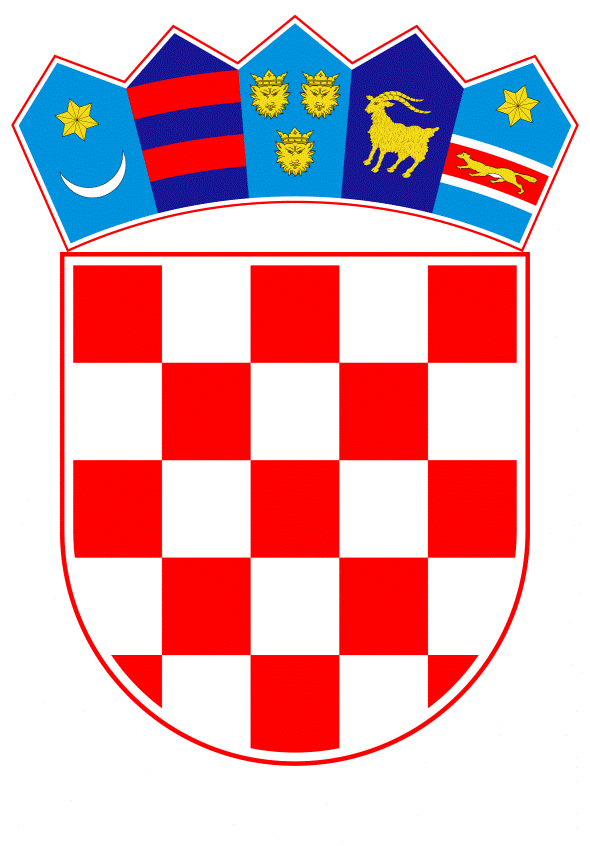 VLADA REPUBLIKE HRVATSKEZagreb, 3. ožujka 2022.______________________________________________________________________________________________________________________________________________________________________________________________________________________________Banski dvori | Trg Sv. Marka 2 | 10000 Zagreb | tel. 01 4569 222 | vlada.gov.hrKLASA:URBROJ:Zagreb, PREDSJEDNIKU HRVATSKOGA SABORAPREDMET:	Izvješće o stanju u sektoru vodnih usluga i radu Vijeća za vodne usluge za 2020. - mišljenje Vlade Veza:		Pismo Hrvatskoga sabora, KLASE: 021-12/21-09/93, URBROJA: 65-22-03, od 3. siječnja 2022. Na temelju članka 122. stavka 2. Poslovnika Hrvatskoga sabora („Narodne novine“, br. 81/13., 113/16., 69/17., 29/18., 53/20., 119/20. - Odluka Ustavnog suda Republike Hrvatske i 123/20.), Vlada Republike Hrvatske o Izvješću o stanju u sektoru vodnih usluga i radu Vijeća za vodne usluge za 2020., daje sljedeće M I Š L J E N J EVlada Republike Hrvatske predlaže Hrvatskome saboru da prihvati Izvješće o stanju u sektoru vodnih usluga i radu Vijeća za vodne usluge za 2020., koje je predsjedniku Hrvatskoga sabora podnijelo Vijeće za vodne usluge aktom, KLASA: 325-11/21-03/152, URBROJ: 346-99-21-1, od 30. prosinca 2021. Za svoje predstavnike, koji će u vezi s iznesenim mišljenjem biti nazočni na sjednicama Hrvatskog sabora i njegovih radnih tijela, Vlada je odredila ministra gospodarstva i održivog razvoja dr. sc. Tomislava Ćorića i državne tajnike dr. sc. Marija Šiljega, Milu Horvata i Ivu Milatića. PREDSJEDNIK    mr. sc. Andrej Plenković Predlagatelj:Ministarstvo gospodarstva i održivog razvojaPredmet:Izvješće o stanju u sektoru vodnih usluga i radu Vijeća za vodne usluge za 2020. – mišljenje Vlade